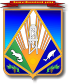 МУНИЦИПАЛЬНОЕ ОБРАЗОВАНИЕХАНТЫ-МАНСИЙСКИЙ РАЙОНХанты-Мансийский автономный округ – ЮграАДМИНИСТРАЦИЯ ХАНТЫ-МАНСИЙСКОГО РАЙОНАП О С Т А Н О В Л Е Н И Еот 00.00.2022                 			                                                          № 000г. Ханты-МансийскО внесении изменений впостановление администрации Ханты-Мансийского района от 07.09.2017 № 233 «О порядке формирования и ведения реестра источников доходовбюджета Ханты-Мансийского района»	В целях приведения муниципальных нормативных правовых актов Ханты-Мансийского района в соответствие с постановлением Правительства РФ от 05.03.2022 № 294 «О внесении изменений в некоторые акты Правительства Российской Федерации по вопросам администрирования и формирования перечня источников доходов Российской Федерации и признании утратившим силу отдельного положения акта Правительства Российской Федерации»:1. Внести в постановление администрации Ханты-Мансийского района от 07.09.2017 № 233 «О порядке формирования и ведения реестра источников доходов бюджета Ханты-Мансийского района» изменения, изложив приложение к постановлению в новой редакции:«Приложение к постановлению администрации Ханты-Мансийского района от 00.00.2022 № 000Порядокформирования и ведения реестра источников доходов бюджетаХанты-Мансийского района(далее – Порядок)1. Порядок устанавливает состав информации, правила формирования и ведения реестра источников доходов бюджета Ханты-Мансийского района (далее – соответственно реестры источников доходов бюджета, бюджет района, район).2. Реестры источников доходов бюджетов представляют собой свод информации о доходах бюджета по источникам доходов бюджета района, формируемой в процессе составления, утверждения и исполнения бюджетов на основании перечня источников доходов Российской Федерации.3. Реестр источников доходов бюджета формируется и ведется в электронной форме в автоматизированной системе «Бюджет» (далее – автоматизированная система).До момента реализации технической возможности формирования и ведения реестра источников доходов бюджета в автоматизированной системе, реестр источников доходов бюджета формируется и ведется на бумажном носителе.Реестры источников доходов бюджета могут формироваться и вестись в электронной форме в информационной системе управления государственными финансами автономного округа (далее – информационная система автономного округа), при обеспечении доступа органам администрации района в информационную систему автономного округа для ведения реестров источников доходов местных бюджетов.3.1. Реестры источников доходов бюджетов, включая информацию, указанную в пункте 7 Порядка, ведутся на государственном языке Российской Федерации.3.2. Реестры источников доходов бюджетов, включая информацию, указанную в пункте 7 Порядка, хранятся в соответствии со сроками хранения архивных документов, определенными законодательством Российской Федерации об архивном деле.4. При формировании и ведении реестра источников доходов бюджетов в автоматизированной системе используются усиленные квалифицированные электронные подписи лиц, уполномоченных действовать от имени участников процесса ведения реестра источников доходов бюджета, указанных в пункте 6 Порядка.5. Реестр источников доходов бюджета района ведет комитет 
по финансам администрации Ханты-Мансийского района (далее – Комитет).6. Главные администраторы доходов бюджета (далее - участники процесса ведения реестра) обеспечивают представление сведений, необходимых для формирования и ведения реестра источников доходов бюджета, в соответствии с Порядком.Ответственность за полноту и достоверность информации, а также своевременность ее включения в реестр источников доходов бюджета несут участники процесса ведения реестра.7. В реестры источников доходов бюджета в отношении каждого источника дохода бюджета включается следующая информация:а) наименование источника дохода бюджета;б) код (коды) классификации доходов бюджета, соответствующий источнику дохода бюджета, и идентификационный код источника дохода бюджета по перечню источников доходов Российской Федерации;в) наименование группы источников доходов бюджетов, в которую входит источник дохода бюджета и ее идентификационный код по перечню источников доходов Российской Федерации;г) информация о публично-правовом образовании, в доход бюджета которого зачисляются платежи, являющиеся источником дохода бюджета;д) информация об органах местного самоуправления района, осуществляющих бюджетные полномочия главных администраторов доходов бюджета;е) показатели прогноза доходов бюджета по коду классификации доходов бюджета, соответствующему источнику дохода бюджета, сформированные в целях составления и утверждения решения о бюджете района (далее – решение о бюджете);ж) показатели прогноза доходов бюджета по коду классификации доходов бюджета, соответствующему источнику дохода бюджета, принимающие значения прогнозируемого общего объема доходов бюджета в соответствии с решениями о бюджете;з) показатели прогноза доходов бюджета по коду классификации доходов бюджета, соответствующему источнику дохода бюджета, принимающие значения прогнозируемого общего объема доходов бюджета в соответствии с решением о бюджете с учетом решения о внесении изменений в соответствующие решения о бюджете;и) показатели уточненного прогноза доходов бюджета по коду классификации доходов бюджета, соответствующему источнику дохода бюджета, формируемые в рамках составления сведений для составления и ведения кассового плана исполнения бюджета;к) показатели кассовых поступлений по коду классификации доходов бюджета, соответствующему источнику дохода бюджета;л) показатели кассовых поступлений по коду классификации доходов бюджета, соответствующему источнику дохода бюджета, принимающие значения доходов бюджета в соответствии с решениями о бюджете.8. В рамках составления решений о бюджете информация, включаемая в реестр источников доходов бюджета, формируется на основе предварительной информации, подготовленной в информационной системе участниками процесса ведения реестра в сроки, установленные графиком подготовки, рассмотрения документов и материалов, разрабатываемых при составлении проектов решения о бюджете на очередной финансовый год и плановый период.9. Комитет обеспечивает включение в реестр источников доходов бюджета информации, указанной в пункте 7 Порядка, в следующие сроки:а) информации, указанной в подпунктах «а» – «д» пункта 7 Порядка, – незамедлительно, но не позднее 1 рабочего дня со дня внесения указанной информации в перечень источников доходов Российской Федерации;б) информации, указанной в подпунктах «ж», «з» и «л» пункта 7 Порядка, – не позднее 5 рабочих дней со дня принятия или внесения изменений в решения о бюджете;в) информации, указанной в подпункте «и» пункта 7 Порядка, – 
не позднее 10-го рабочего дня каждого месяца года;г) информации, указанной в подпункте «е» пункта 7 Порядка, – в срок, установленный графиком подготовки, рассмотрения документов 
и материалов, разрабатываемых при составлении проектов решений 
о бюджете на очередной финансовый год и плановый период;д) информации, указанной в подпункте "к" пункта 7 Порядка, в соответствии с порядком составления и ведения кассового плана исполнения бюджета района в текущем финансовом году;10. Комитет в целях ведения реестра источников доходов бюджета 
в течение 1 рабочего дня со дня представления участником процесса ведения реестра информации, указанной в пункте 7 Порядка, обеспечивают в автоматизированном режиме проверку:а) наличия информации в соответствии с пунктом 7 Порядка;б) соответствия порядка формирования информации правилам, установленным в соответствии с 13 Порядка.11. В случае положительного результата проверки, указанной в пункте 10 Порядка, информация, представленная участником процесса ведения реестра, образует следующие реестровые записи реестра источников доходов бюджета, которым Комитет присваивают уникальные номера.При направлении участником процесса ведения реестра измененной информации, указанной в пункте 7 Порядка, ранее образованные реестровые записи обновляются.В случае отрицательного результата проверки, указанной в пункте 10 Порядка, информация, представленная участником процесса ведения реестра в соответствии с пунктом 7 Порядка, не образует (не обновляет) реестровые записи. В указанном случае Комитет в течение не более 1 рабочего дня со дня представления участником процесса ведения реестра информации уведомляет его об отрицательном результате проверки посредством направления протокола, содержащего сведения о выявленных несоответствиях.12. В случае получения предусмотренного 1 настоящего Порядка протокола участник процесса ведения реестра в срок не более 
3 рабочих дней со дня его получения устраняет выявленные несоответствия и повторно представляет информацию для включения в реестр источников доходов бюджета.13. Формирование информации, предусмотренной пунктом 7 Порядка, для включения в реестр источников доходов бюджета осуществляется в соответствии с положением о государственной интегрированной информационной системе управления общественными финансами «Электронный бюджет», утвержденным постановлением Правительства Российской Федерации от 30 июня 2015 года № 658 
«О государственной интегрированной информационной системе управления общественными финансами «Электронный бюджет».14. Главные администраторы доходов бюджета района, администрирующие поступления бюджетов муниципальных образований района, обеспечивают представление сведений, необходимых для формирования и ведения реестров источников доходов местных бюджетов.15. Реестр источников доходов направляется в составе документов и материалов, представляемых одновременно с проектом решения о бюджете в Думу Ханты-Мансийского района, по форме приложения к настоящему Порядку.17. Свод реестров источников доходов бюджета, бюджетов муниципальных образований формируется путем обмена данными между автоматизированными системами и информационной системой автономного округа, в которых осуществляются формирование и ведение реестров источников доходов бюджетов.18. Реестр источников доходов предоставляется в Департамент финансов Ханты-Мансийского автономного округа Югры в порядке, установленном Правительством Ханты-Мансийского автономного округа – Югры.Приложениек Порядку формирования и ведения реестраисточников доходов бюджетаХанты-Мансийского районаРЕЕСТРисточников доходов бюджета Ханты-Мансийского района на 20___ годи плановый период 20___ и 20___ годовНаименование финансового органа_______________________________Наименование бюджета ________________________________________Единица измерения: млн. руб.».2.	Настоящее постановление вступает в силу после его официального опубликования (обнародования).3.	Опубликовать (обнародовать) настоящее постановление в газете «Наш район», в официальном сетевом издании «Наш район Ханты-Мансийский» и разместить на официальном сайте администрации Ханты-Мансийского района. 4.	Контроль за выполнением постановления возложить на заместителя главы Ханты-Мансийского района по финансам.Глава Ханты-Мансийского района				                К.Р.Минулин№ п/пКлассификация доходов бюджетовКлассификация доходов бюджетовНаименование главного администратора доходов бюджетаПрогноз доходов бюджетаПрогноз доходов бюджетаПрогноз доходов бюджета№ п/пкоднаименованиеНаименование главного администратора доходов бюджетана ______ 20__ г. (очередной финансовый год)на _______ 20__ г. (первый год планового периода)на ______ 20__ г. (второй год планового периода)1234567